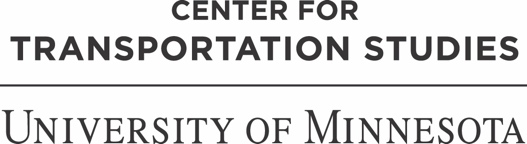 Center for Transportation StudiesUniversity of MinnesotaProfessional Development Hours Credit Statement for Registrant RecordsThe table below shows the professional development hours (PDH) that may be earned during the 2021 CTS Transportation Research Conference held remotely on November 4, 2021. PDH hours cannot include time for allocated for lunch and breaks. Name: __________________________________________________________________		Date: __________________SESSIONSSESSIONSSESSIONSSESSIONSSESSIONSDAYTIMESESSIONHours AvailableHours EarnedNovember 4, 20218:30 a.m. – 10:15 a.m.Morning Plenary Session1.75November 4, 202110:30 a.m. – 11:15 a.m.Concurrent Sessions (1,3,4)1.25November 4, 202112:30 p.m. – 1:30 p.m.Afternoon Plenary Session1.0November 4, 20211:45 p.m. – 3:00 p.m.Concurrent Sessions (6,7,8,9)1.25November 4, 20213:15 p.m. – 4:30 p.m.Concurrent Sessions (10,11,12)1.25Total PDH Units:Total PDH Units:Total PDH Units:6.50